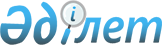 Тілдерді қолдану мен дамытудың мемлекеттік бағдарламасын іске асыру жөнінде 2001-2002 жылдарға арналған іс-шаралардың жоспары туралы
					
			Күшін жойған
			
			
		
					Қазақстан Республикасы Үкіметінің 2001 жылғы 6 сәуір N 450 Қаулысы. Күші жойылды - Қазақстан Республикасы Үкіметінің 2011 жылғы 1 шілдедегі № 747 Қаулысымен      Ескерту. Күші жойылды - ҚР Үкіметінің 2011.07.01 № 747 Қаулысымен.      Қазақстан Республикасы Президентінің "Тілдерді қолдану мен дамытудың 2001-2010 жылдарға арналған мемлекеттік бағдарламасы туралы" 2001 жылғы 7 ақпандағы N 550 U010550_ Жарлығын іске асыру мақсатында Қазақстан Республикасының Үкіметі қаулы етеді: 

      1. Қоса беріліп отырған Тілдерді қолдану мен дамытудың мемлекеттік бағдарламасын іске асыру жөнінде 2001-2002 жылдарға арналған іс-шаралардың жоспары (бұдан әрі - Жоспар) бекітілсін. 

      2. Орталық және жергілікті атқарушы органдардың басшылары бір ай мерзімде тілдерді қолдану мен дамытудың 2001-2002 жылдарға арналған аймақтық және салалық бағдарламаларын әзірлеп, бекітсін. 

      3. Орталық және жергілікті атқарушы органдардың басшылары Жоспарда белгіленген іс-шаралардың іске асырылуын қамтамасыз етсін және Қазақстан Республикасының Мәдениет, ақпарат және қоғамдық келісім министрлігіне жыл сайын, 20 маусым мен 20 желтоқсаннан кешіктірмей, Жоспар іс-шараларының орындалуы туралы ақпарат ұсынсын. 

      4. Қазақстан Республикасының Мәдениет, ақпарат және қоғамдық келісім министрлігі Қазақстан Республикасының Үкіметіне жыл сайын, 30 маусым мен 30 желтоқсаннан кешіктірмей, Жоспар іс-шараларының орындалуы туралы жиынтық ақпарат ұсынсын.

     5. Осы қаулы қол қойылған күнінен бастап күшіне енеді.      Қазақстан Республикасының

      Премьер-Министрі                                             Қазақстан Республикасы

                                                    Үкіметінің

                                             2001 жылғы 6 сәуірдегі

                                               N 450 қаулысымен

                                                   бекітілген             Тілдерді қолдану мен дамытудың мемлекеттік

     бағдарламасын іске асыру жөнінде 2001-2002 жылдарға арналған

                    іс-шаралар жоспары_________________________________________________________________________Р/с!        Іс-шаралар              !  Аяқталу   !Орындау үшін! ОрындалуN !                                !   нысаны   ! жауаптылар ! мерзімдері_________________________________________________________________________   1              2                         3           4           5_________________________________________________________________________1   "Қазақстан Республикасындағы     Қазақстан     ЕХҚМ, МҚА,   2002    тіл туралы" Қазақстан Республи.  Республикасы     МАКМ      жылдың    касының Заңы 23-бабының үшінші   Заңының                    2-тоқсаны    бөлігін іске асыру жөніндегі     жобасы    заң жобасын әзірлеу_________________________________________________________________________2   ҚР Үкіметінің 1996 жылғы         Қазақстан       МАКМ       2001    5 наурыздағы N 281 қаулысына     Республикасы               жылдың    Қазақстан Республикасы кәсіп.    Үкіметі                    3-тоқсаны    орындарын, ұйымдарын, мекеме.    қаулысының    лерін, темір жол станцияларын,   жобасы    әуежайларын, сондай-ақ физика.    лық-географиялық объектілерін    атау мен қайта атау және олар.       дың атауларының транскрипциясын    өзгерту тәртібін дәлдеу бөлігін.    де өзгерістер енгізу  _________________________________________________________________________3   Тілдерді қолдану мен дамыту.     Қазақстан      МАКМ        2002    дың 2001-2010 жылдарға арналған  Республикасы               жылдың    мемлекеттік бағдарламасын        Үкіметі                    4-тоқсаны    іске асыру жөнінде 2003-2004     қаулысының    жылдарға арналған іс-шаралар     жобасы    жоспарын әзірлеу_________________________________________________________________________          Тілдердің мемлекеттік басқару және іс қағаздарын жүргізу,              заң, сот іс жүргізуі салаларында қолданылуы_________________________________________________________________________4   Мемлекеттік тілді жеделдетіп     Қазақстан     МҚА, МАКМ,   Жыл     үйрету жөніндегі республикалық   Республикасы      БҒМ      сайын      орталық негізінде мемлекеттік    Үкіметіне                     қызметкерлерге мемлекеттік       есеп        тілді үйрету курстарының орта.    лықтандырылған жүйесін құру  _________________________________________________________________________5   Мемлекеттік қызметкерлерге       Қазақстан     МҚА, МАКМ,   2001    мемлекеттік тілді үйрету жөнін.  Республикасы     БҒМ       жылдың    дегі үлгілік бағдарлама әзірлеу  Үкіметіне                  3-тоқсаны                                     есеп      _________________________________________________________________________6   Іс қағаздарының мемлекеттік      Нормативтік    ЭМРМ,       2002    тілдегі үлгілерін (компьютерлік  құқықтық      орталық және жылдың    шаблондарын) әзірлеу             кесім         жергілікті   1-тоқсаны                                                   атқарушы                                                   органдар  _________________________________________________________________________7   Мемлекеттік органдарда бос       Қазақстан     МҚА          2001    лауазымдарға орналасуда тесті.   Республикасы               жылдың    леуден өту үшін тапсырылуға      Үкіметіне                  3-тоқсаны    міндетті пәндер тізбесіне        есеп        мемлекеттік тілді енгізу    жөнінде ұсыныстар дайындау  _________________________________________________________________________8   "Қазақстан Республикасындағы     Қазақстан     ҚорМ, ІІМ,   2001    тіл туралы" Қазақстан Республи.  Республикасы  ҰҚК (келі.   жылдың    касы Заңының 12-бабын іске       Үкіметіне     сім бойын.   3-тоқсаны    асыру жөнінде іс-шаралар         есеп          ша) МКМ,    әзірлеу                                        Бас проку.                                                   ратура                                                   (келісім                                                   бойынша),                                                   Жоғарғы Сот                                                   (келісім                                                   бойынша)_________________________________________________________________________          Білім беру және тілдерді оқыту салаларында тілдік даму_________________________________________________________________________9   Жалпы орта білім беретін мек.    Қазақстан     БҒМ, МАКМ    2002    тептердің 1-7-сыныптарына, жо.   Республикасы               жылдың    ғары оқу орындарының қазақ,      Үкіметіне                  2-тоқсаны    орыс, ұйғыр, өзбек тілдерінде    есеп        оқытатын бөлімдеріне арналған    жаңа буын отандық оқулықтарды    әзірлеу мен шығаруды аяқтау_________________________________________________________________________10  Жоғары және орта кәсіби оқу      Қазақстан     БҒМ, жергі.  Жыл     орындарында қазақ тілінде        Республикасы  лікті ат.    сайын     оқытатын бөлімдердің және        Үкіметіне     қарушы                     оқытылатын пәндердің санын       есеп          органдар    көбейту жөнінде шаралар     қабылдау  _________________________________________________________________________11  Жалпы білім беретін орта, орта   Қазақстан     БҒМ, жергі.  Ұдайы    кәсіби және жоғары кәсіби оқу    Республикасы  лікті ат.                орындарының өзге тілдерде        Үкіметіне     қарушы         оқытатын бөлімдерінде            есеп        қазақ тілін оқытуға арналған    сағаттар санын оқу процесін    оңтайландыру жолымен (негізгі    оқу жоспары бойынша жалпы сағат    санын көбейтпей) арттыру жөнінде    шаралар қабылдау  _________________________________________________________________________12  Қазақстанның орта кәсіби және    Қазақстан     БҒМ, жергі.  Ұдайы    жоғары кәсіби оқу орындарында    Республикасы  лікті ат.                ұлт тілдері бойынша мамандар     Үкіметіне     қарушы         даярлауды қамтамасыз ету          есеп      _________________________________________________________________________13  Ана тілдерінде оқытатын жек.     Қазақстан    МАКМ, жергі.  Ұдайы    сенбілік мектептерге мемлекет.   Республикасы  лікті ат.                тік, қолдау көрсету              Үкіметіне     қарушы                                          есеп  _________________________________________________________________________14  Жетім және ата-ана қамқорлығын.  Қазақстан     БҒМ, жергі.  Ұдайы    сыз қалған балаларға арналған    Республикасы  лікті ат.                қазақ тілінде оқытатын ұйымдар   Үкіметіне     қарушы         желісін ұлғайту жөнінде шаралар  есеп          органдар    қабылдау                      _________________________________________________________________________15  Қазақ тілінде оқытатын және      Қазақстан     БҒМ, жергі.  Ұдайы    тәрбие беретін мектепке дейінгі  Республикасы  лікті ат.                білім ұйымдарының санын көбей.   Үкіметіне     қарушы         ту жөнінде шаралар қабылдау      есеп          органдар  _________________________________________________________________________16  Диаспоралар өкілдерін ұлт        Қазақстан     жергілікті   Ұдайы    тілдерінде мектепке дейінгі      Республикасы  атқарушы           тәрбие беру және оқытумен        Үкіметіне     органдар       қамтамасыз ету шараларын         есеп        қабылдау                      _________________________________________________________________________17  Жалпы білім беретін мектептер    Қазақстан     БҒМ, МАКМ    2002     үшін табиғаттану, экология       Республикасы              жылдың       және валеология бойынша қазақ    Үкіметіне                 1-тоқсаны    тілінде оқулықтар, терминоло.    есеп                        гиялық сөздіктер, дыбыс-бейне            құралдарын шығару             _________________________________________________________________________18  Ұлт тілдерінде оқытатын оқу      Қазақстан     БҒМ          2002      орындары үшін ана тілі мен       Республикасы              жылдың       әдебиетін оқытудың үлгілік       Үкіметіне                2-тоқсаны    бағдарламасын әзірлеу            есеп      _________________________________________________________________________19  Мемлекеттік тілді кандидат.      Қазақстан     БҒМ          2001      тық минимум тапсырылуға мін.     Республикасы              жылдың       детті пәндер тізбесіне енгізу    Үкіметіне                2-тоқсаны                                     есеп      _________________________________________________________________________20  Білім беру ұйымдары қызметкер.   Қазақстан     БҒМ          2002      лерінің әртүрлі топтарына        Республикасы              жылдың       арналған қазақ тілін білуін      Үкіметіне                3-тоқсаны    анықтаудың тестік жүйесін        есеп        әзірлеу  _________________________________________________________________________21  Қазақстан Республикасы Қорғаныс  Қазақстан     ҚорМ         2001      министрлігі Кадет корпусының     Республикасы              жылдың       1-2-курстарында қазақ тілін      Үкіметіне                3-тоқсаны    оқыту сағатының санын көбейту    есеп         және осы пәнді 3-курстың оқу    бағдарламасына енгізу, сондай-ақ    Қазақстан Республикасы Қорғаныс    министрлігінің "Жас Ұлан" респуб.    ликалық мектебінің орыс сынып.    тарында қазақ тілін оқыту сағаты.    ның санын оқу процесін оңтайлан.    дыру жолымен (негізгі оқу жоспары    бойынша жалпы сағат санын көбейт.    пей) арттыру жөнінде шаралар    қабылдау  _________________________________________________________________________22  Жалпы білім беретін мектептер    Қазақстан     БҒМ, КДА     Ұдайы     негізінде оралмандарды қазіргі   Республикасы                    қазақ әліпбиінде үйретуді        Үкіметіне                       ұйымдастыру                      есеп      _________________________________________________________________________23  Қазақ тілін жеделдетіп үйрету    Қазақстан     МАКМ, БҒМ    Ұдайы     жөніндегі оқулықтарды, оқу       Республикасы                   құралдарын және компьютерлік     Үкіметіне                   бағдарламаларды әзірлеу, шығару  есеп    _________________________________________________________________________             Ғылыми-лингвистикалық қамтамасыз ету_________________________________________________________________________24  Қазақ тілінің фонологиялық       Қазақстан     БҒМ, МАКМ    2001      ерекшеліктерін ескере отырып     Республикасы              жылдың       қазақ әліпбиі мен емлесін        Үкіметіне                4-тоқсаны    жетілдіру жөнінде шаралар        есеп        кешенін әзірлеу  _________________________________________________________________________25  Қазақстан Республикасының        Қазақстан     БҒМ          2001      Білім және ғылым министрлігі     Республикасы              жылдың       жанынан Орфографиялық алқа       Үкіметіне                3-тоқсаны    құру                             есеп      _________________________________________________________________________26  Диссертациялар қорғау жөнін.     Қазақстан     БҒМ         Жыл сайын    дегі диссертациялық кеңестердің  Республикасы                 жұмысын кезең-кезеңімен мем.     Үкіметіне                    лекеттік тілге көшіру жұмысын    есеп        жүзеге асыру  _________________________________________________________________________27  Қазақстан Республикасындағы      Қазақстан     МАКМ        Ұдайы      тілдерді дамыту мәселелері       Республикасы                    жөнінде әлеуметтік зерттеулер    Үкіметіне                  жүргізу және тілдік ахуал        есеп        туралы мәліметтер жинақтау  _________________________________________________________________________28  Облыстар, Астана және Алматы     Қазақстан     ЖРА,       Ұдайы       қалалары бойынша әкімшілік-      Республикасы  облыстар                 аумақтық бірліктердің және       Үкіметіне     және Алматы,                физикалық-географиялық атау.     есеп          Астана    лардың әліпбилік көрсеткіш.                    қалаларының    терін шығару                                   әкімдері  _________________________________________________________________________29  Жаңа ономастикалық атаулар       Қазақстан     МАКМ         Ұдайы     бюллетеньдерін шығаруды          Республикасы                 жалғастыру                       Үкіметіне                                                     есеп      _________________________________________________________________________30  Дүниежүзінің және Қазақстан      Қазақстан     ЖРА,        Жыл сайын    Республикасының география.       Республикасы  облыстар                 лық атлас картасын мемлекет.     Үкіметіне     және Алматы,                тік тілде даярлау және шығару,    есеп         Астана    облыстардың әкімшілік-аумақтық                 қалаларының    карталарын шығаруды жалғастыру                 әкімдері_________________________________________________________________________31  Қазақ топонимдерінің басқа       Қазақстан     БҒМ          2001      тілдерге транслитерация ереже.   Республикасы              жылдың       лері арқылы берілу тәртібі       Үкіметіне                3-тоқсаны    туралы нұсқаулық әзірлеу         есеп    _________________________________________________________________________32  Қазақстан Республикасы Үкіметі.  Қазақстан      МАКМ       Ұдайы      нің жанындағы Мемлекеттік        Республикасы                 терминология комиссиясының       Үкіметіне                   бюллетеньдерін шығаруды          есеп        қамтамасыз ету _________________________________________________________________________33  "Қоғам және тіл" журналын        Қазақстан      МАКМ       2001      шығаруды ұйымдастыру             Республикасы              жылдың                                        Үкіметіне                4-тоқсаны                                     есеп    _________________________________________________________________________       Мәдениет және бұқаралық ақпарат құралдары мен халыққа               қызмет көрсету салаларында тілдік даму  _________________________________________________________________________34  Қазақ тілінде көркемсуретті      Қазақстан       МАКМ       2001      және мультипликациялық фильм.    Республикасы              жылдың       дер жасауға ықпал ететін         Үкіметіне                4-тоқсаны    іс-шаралар жүйесін әзірлеу       есеп    _________________________________________________________________________35  Кітапханаларды қазақ және        Қазақстан       МАКМ      Ұдайы      Қазақстан Республикасындағы      Республикасы                 басқа да тілдердегі әдебиет.     Үкіметіне                   термен толықтыруды жүйелі        есеп        қамтамасыз ету _________________________________________________________________________36  Мектеп жасына дейінгі бала.      Қазақстан        МАКМ      2001      ларды қазақ тіліндегі суретті    Республикасы              жылдың       кітапшалармен және буклеттер.    Үкіметіне                2-тоқсаны    мен қамтамасыз ету жөнінде       есеп        арнайы бағдарлама әзірлеу_________________________________________________________________________37  Теле-радиоарналарда "Тіл мәде.   Қазақстан     МАКМ, БҒМ,   Ұдайы     ниеті", "Дұрыс сөйлеп, жаза      Республикасы  "ҚР ТРК" ЖАҚ    білейік", "Сөз сыры", т.б.       Үкіметіне     (келісім               тақырыптарындағы хабарлар        есеп          бойынша),    топтамасын көрсетуді жалғастыру                "Хабар"                                                        агенттігі"                                                    ЖАҚ (келісім                                                   бойынша)_________________________________________________________________________38  Жыл сайын Қазақстан халықтары    Қазақстан      МАКМ       Жыл        тілдерінің республикалық         Республикасы              сайын     фестивалін өткізу                Үкіметіне                                                    есеп    _________________________________________________________________________39  Жыл сайын дәстүрлі көркемсөз     Қазақстан       МАКМ      Жыл сайын    оқу шеберлерінің республикалық   Республикасы                байқауын өткізу                  Үкіметіне                                                    есеп    _________________________________________________________________________40  "Қазақ тілін үйренеміз" айдары.  Қазақстан     МАКМ,        Жыл сайын    мен оқыту сипатындағы теле-      Республикасы  "ҚР ТРК" ЖАҚ    радио хабарлар және қазақ        Үкіметіне     (келісім               тілінде жастар мен балалар       есеп          бойынша),    бірегей бағдарламаларын;                       "Хабар"         - Қазақстан халықтары тілде.                   агенттігі"     рінде теле- радио хабарлар                     ЖАҚ (келісім    әзірлеу мен эфирге шығаруды                    бойынша)    қамтамасыз ету _________________________________________________________________________41  Қазақстан мен ТМД елдерінің      Қазақстан     МАКМ          2002     телерадио компаниялары ара-      Республикасы               жылдың    сында диаспоралар тығыз орна.    Үкіметіне                 2-тоқсаны    ласқан аймақтарда мемлекеттік    есеп                       телерадиоарналар арқылы тара.                                  татын ұлттық тілдердегі арнайы                          бағдарламалармен өзара алмасу.                                  лары жолдарын даярлау жөнінде                   ұсыныс әзірлеу_________________________________________________________________________42  "Ана тілімізге - ақ жол" рес.    Қазақстан     МАКМ, "ҚР    2002      публикалық телемарафонын         Республикасы  ТРК" ЖАҚ     жылдың    өткізу                           Үкіметіне     (келісім     3-тоқсаны                                     есеп          бойынша),                                                   "Хабар"                                                        агенттігі"                                                    ЖАҚ (келісім                                                   бойынша)                                                   облыстар және                                                   Алматы, Астана                                                   қалаларының                                                   әкімдері_________________________________________________________________________43  "Хабар-2" ұлттық арнасын ары     Қазақстан     МАКМ "Хабар"   2001    қарай дамыту жөніндегі іс-шара.  Республикасы  агенттігі"    жылдың    лар жоспарын әзірлеу             Үкіметіне     ЖАҚ (келісім  4-тоқсаны                                      есеп          бойынша)_________________________________________________________________________44  Шет елдерде тұратын қазақ        Қазақстан     МАКМ           2001    диаспорасының ақпараттық         Республикасы                жылдың    мұқтаждарын қамтамасыз ету       Үкіметіне                 4-тоқсаны       жөнінде іс-шаралар кешенін       есеп             әзірлеу                                                      _________________________________________________________________________45  Мемлекеттік және басқа тіл.      Қазақстан     МАКМ,         Ұдайы      дердегі хабарлардың тең          Республикасы  облыстар                 арасалмағы сақталуы жөніндегі    Үкіметіне     және Алматы,                Қазақстан Республикасы заңна.    есеп          Астана    маларының талаптары орындалуын                 қалаларының    қамтамасыз ету                                 әкімдері  _________________________________________________________________________46  Тілдерді дамытудың өзекті        Қазақстан      МАКМ         Ұдайы      мәселелеріне арналған конфе.     Республикасы      ренциялар, дөңгелек үстелдер,    Үкіметіне                                 кеңестер, т.б. өткізу            есеп         _________________________________________________________________________47  Көлік пен байланыс, сауда,       Қазақстан     ККМ, ЭМРМ,  Жыл сайын    денсаулық сақтау, тұрмыстық      Республикасы   ДСА,    қызмет көрсету, анықтама-        Үкіметіне     Облыстар    ақпараттық қызмет көрсету        есеп          және Алматы,                салаларында мемлекеттік тілдің                 Астана    қолданылуын қамтамасыз ету                     қалаларының                                                   әкімдері_________________________________________________________________________Мамандар:     Багарова Ж.А.,     Жұманазарова А.Б.                                                     
					© 2012. Қазақстан Республикасы Әділет министрлігінің «Қазақстан Республикасының Заңнама және құқықтық ақпарат институты» ШЖҚ РМК
				